KRĄG TEMATYCZNY: ZWIERZĘTA EGZOTYCZNEDzień 55                                                                                                                                               Temat zajęć: Zwierzęta afrykańskieCele ogólne:  - rozwijanie wyobraźni, fantazji,                                                                                                                   - rozpoznawanie i nazywanie zwierząt afrykańskich,                                                                                                                                                                                                            - oglądanie filmu Afryka przygoda życia,                                                                                                              - poznanie zwierząt afrykańskich ich wyglądu, warunków życia,                                                                                                                                                                                                                                                                 - kształtowanie postawy proekologicznej,                                                                                           - wzbogacanie słownictwa czynnego i biernego,                                                                                                  - dobieranie podpisów do zdjęć, obrazków                                                                                                                       - słuchanie piosenki Jambo Bwana,                                                                                                                                            - oglądanie bajki Czy wiesz, co to za zwierzę?,                                                                                                                                                                                                                  - doskonalenie formułowania odpowiedzi na pytania,                                                                                       - wypowiadanie się na temat treści ilustracji,                                                                                               - usprawnianie spostrzegania wzrokowego i słuchowego,                                                                                       - kształcenie spostrzegawczości i uwagi,                                                                                                      - doskonalenie sprawności  manualnej oraz koordynacji wzrokowo-ruchowej,                                           - utrwalenie nazw dni tygodnia, nazw miesięcy,                                                                                                         - kształtowanie umiejętności posługiwania się kalendarzem.                                                                                                                                        Cele szczegółowe:                                                                                                                                  uczeń:                                                                                                                                                          - potrafi wymienić zwierzęta afrykańskie,                                                                                                                                                                                                       - wie, że należy dbać o środowisko,                                                                                                                      - wzbogaca słownictwo bierne i czynne,                                                                                                              - ćwiczy logiczne myślenie,                                                                                                                                           - doskonali sprawność manualną,                                                                                                                                        - odpowiada na pytania zdaniem prostym lub złożonym,                                                                               - wymienia nazwy dni tygodnia, nazwy miesięcy,                                                                                                   -  umie posługiwać się kalendarzem.                                                                                                                                                                                                                                                        Metody:                                                                                                                                                            -  oglądowe, czynne, słowne.Formy pracy:                                                                                                                                                   - indywidualna.Środki dydaktyczne:                                                                                                                                                                                                                                                                                                                             - nagranie Odgłosy zwierzat Safari                                                                                                                       - piosenka  Jambo Bwana                                                                                                                                 - bajka Czy wiesz, co to za zwierzę ?                                                                                                                                                           - film Afryka przygoda życia, Afryka Serengeti                                                                                                                                       - karta pracyOpis przebiegu zajęć:1. Popatrz na kartkę z kalendarza i powiedz:                                                                                         - Jaki dzień tygodnia zaznaczono kolorem niebieskim?                                                                                   – Który to dzień czerwca?                                                                                                                                                              – Jaki dzień tygodnia był wczoraj?                                                                                                                            - Jaki dzień tygodnia będzie jutro?                                                                                                                          - Jaki dzień tygodnia będzie pojutrze?                                                                                                           - Wymień kolejno nazwy miesięcy w roku.                                                                                            – Wymień kolejno nazwy dni tygodnia.2. Przyjrzyj się zdjęciom. Z jakim miejscem na Ziemi Ci się kojarzą?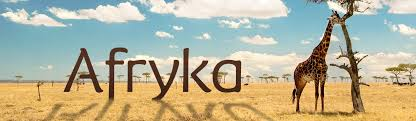 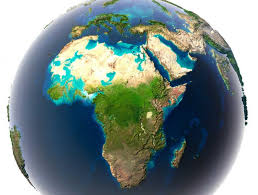 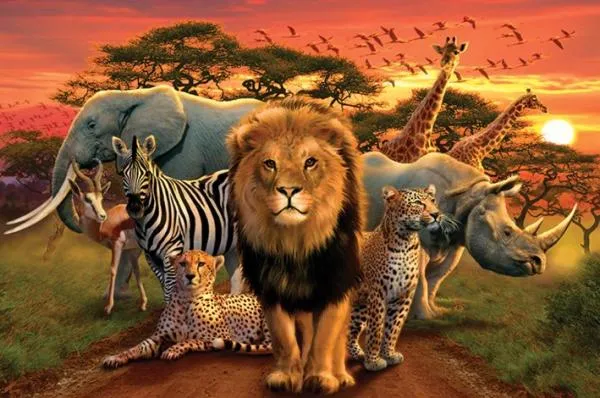 3. Posłuchaj: Odgłosy zwierząt Safarihttps://www.youtube.com/watch?v=oRVBEKuIKh4&vl=pl4. Oglądnij film: Afryka przygoda życiahttps://www.youtube.com/watch?v=-lm80PTQU8I5. Jakie to zwierzęta? Przeczytaj wyrazy w ramce. Dopasuj napisy do zdjęć.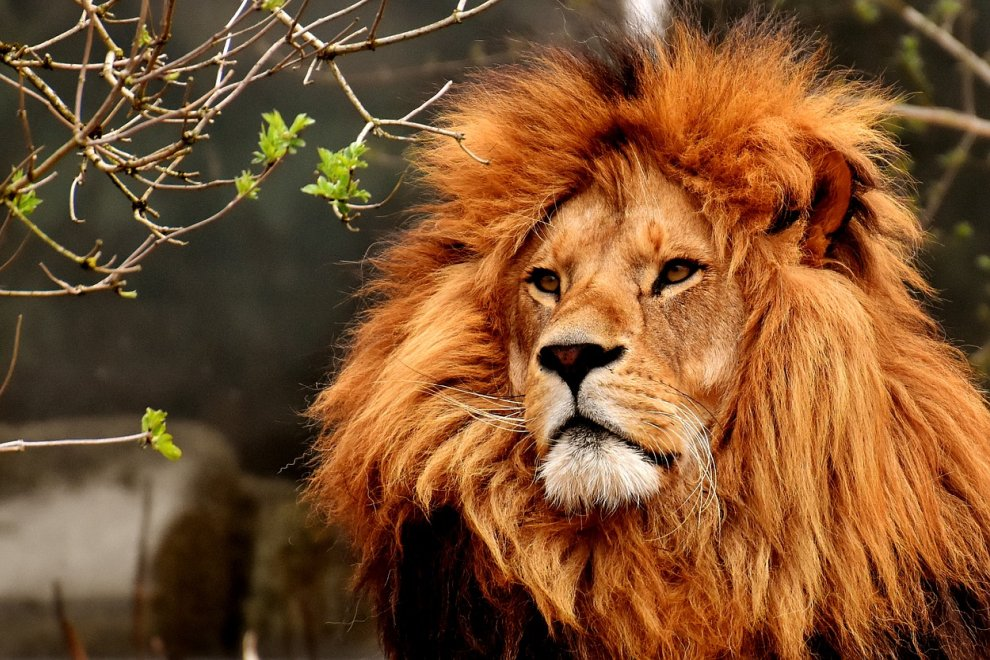 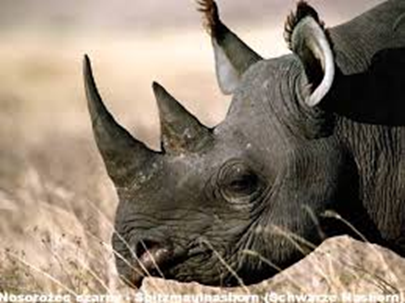                                     1                                                           2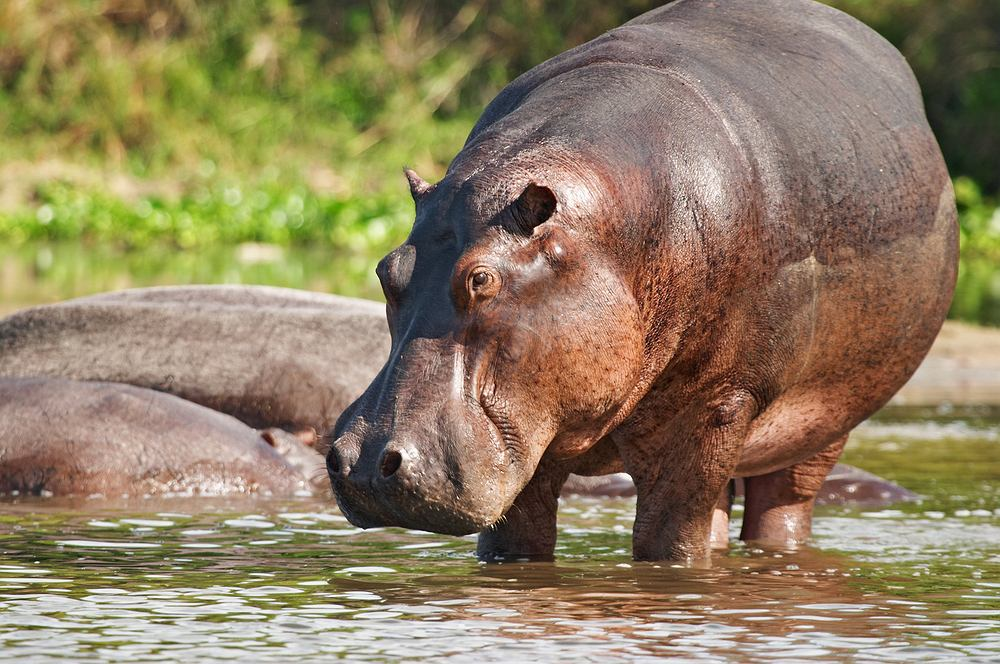 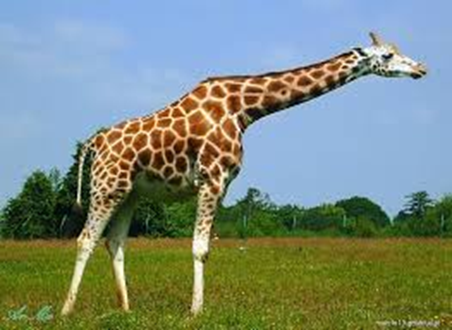                               3                                                             4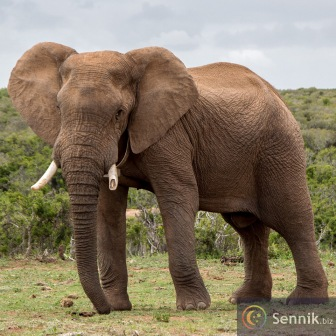 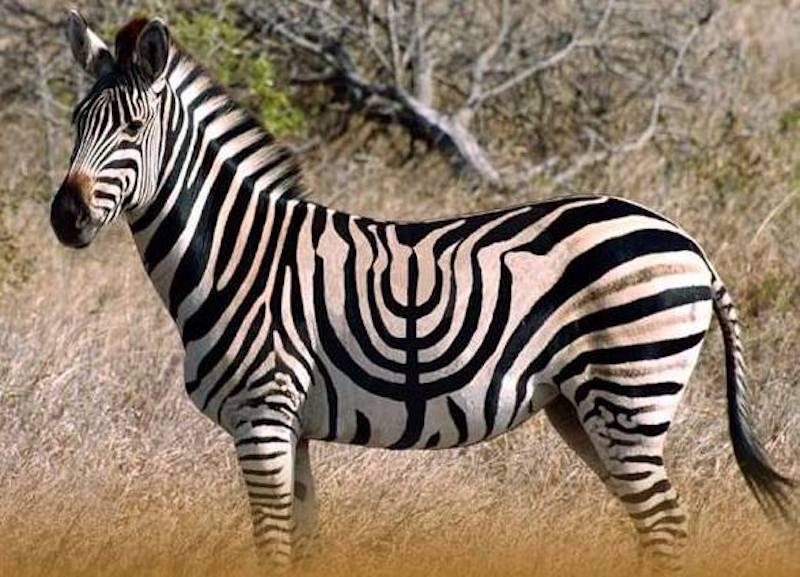                               5                                                               6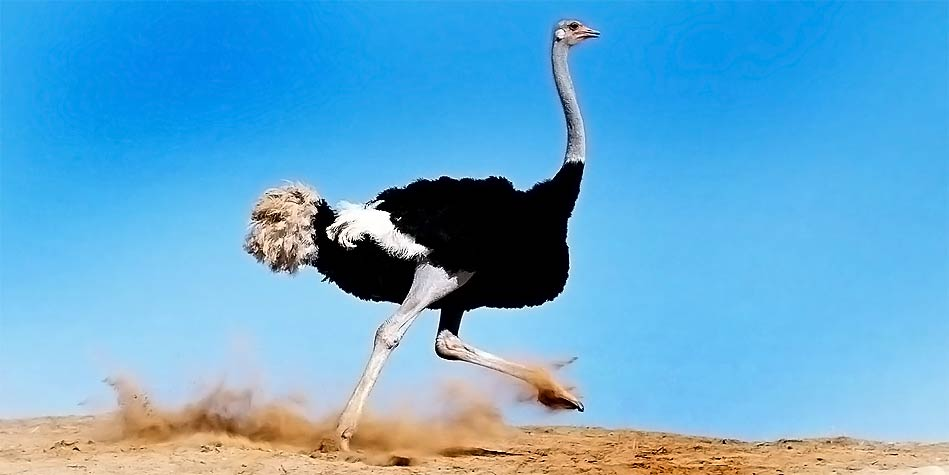 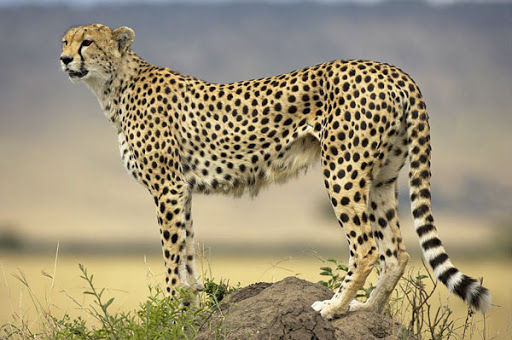                              7                                                               8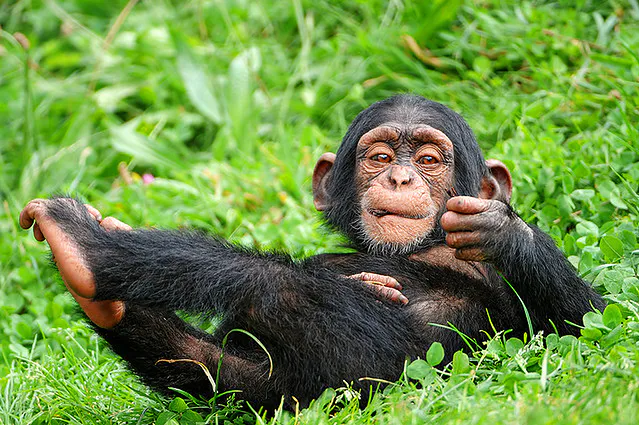 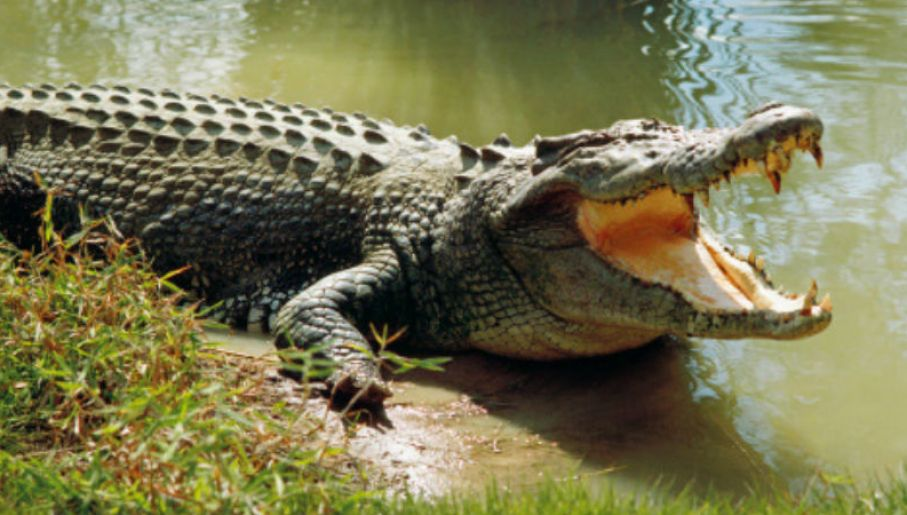                                    9                                                                        106. Oglądnij film przyrodniczy Afryka Serengeti https://www.youtube.com/watch?v=cwTRN4w9eZ87. Czy wiesz, co to za zwierzę? https://www.youtube.com/watch?v=qkA2NHliZtg8. Posłuchaj piosenki Jambo Bwanahttps://www.youtube.com/watch?v=JIPlx1Jk3sY9. Wprowadzenie litery z, Z drukowanej i pisanej małej i wielkiej na podstawie wyrazu zebra, Zenek. - Rozwiąż zagadkę.Zabawny zwierzak w paski, czasem mieszka w Afryce,                                                                              czasem nas przeprowadza bezpiecznie przez ulicę. (zebra)- Analiza i synteza słuchowa wyrazu .                                                                                               – Układanie schematu i modelu wyrazu.- Wyszukiwanie w otoczeniu przedmiotów, które w nazwach mają głoskę z.                                                             – Pokaz małej i wielkiej litery z, Z drukowanej i pisanej.                                                                                                     – Ułożenie pod modelem wyrazu jajko poznanych liter i odczytanie powstałego wyrazu.     Z    E     B    R    A    - Nadanie chłopcu na obrazku imienia Zenek.ZENEK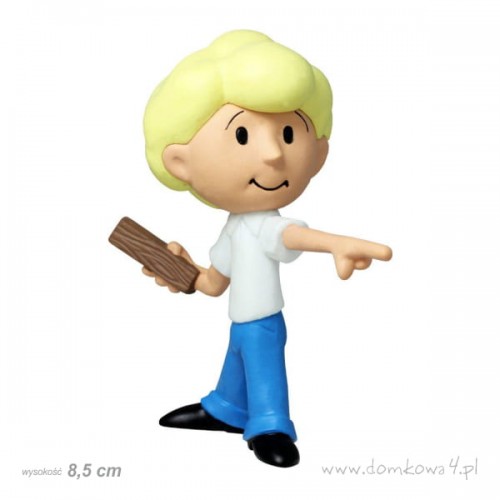 - Modelowanie struktury dźwiękowej wyrazu Zenek.                                                                                       – Ułożenie z poznanych liter wyrazu Zenek i odczytanie go.                                                                      – Kształcenie umiejętności czytania:za, ze, zo, zu, zy, zi, az, oz, ez, uzZa, Zo, Ze, Zu, Zi, Zr, Zy Ze – nek, ze - braPoniżej karta pracyKARTA PRACY – KAROL1. Poćwicz pisanie literki z, Z. 2. Dopasuj podpisy do obrazków. Pokoloruj. Wytnij wyrazy. Przeczytaj. Dopasuj podpisy do obrazków, przyklej. KARTA PRACY –PAWEŁ1. Uzupełnij:Ma długą trąbę - ………………………………………..Ma długą szyję - ………………………………………..Lubi kąpać się w wodzie - ……………………………..Jest królem zwierząt - …………………………………Jest w biało czarne pasy - ……………………………..Bardzo szybko biega, nie potrafi fruwać - ……………Jest najszybszym zwierzęciem - ………………………Lubi jeść banany i skakać po drzewach - ……………..2. Dopasuj podpisy do obrazków. Pokoloruj. Wytnij wyrazy. Przeczytaj. Dopasuj podpisy do obrazków, przyklej.  CZERWIEC   2020 CZERWIEC   2020 CZERWIEC   2020 CZERWIEC   2020 CZERWIEC   2020 CZERWIEC   2020 CZERWIEC   2020PONIEDZIAŁEKWTOREKŚRODACZWARTEKPIĄTEKSOBOTANIEDZIELA1234567891011121314151617181920212223242526  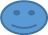 27282930SŁOŃ * ŻYRAFA * HIPOPOTAM * LEW * ZEBRA * STRUŚ * GEPARD * MAŁPA KROKODYL * NOSOROŻECZEBRAZEBRA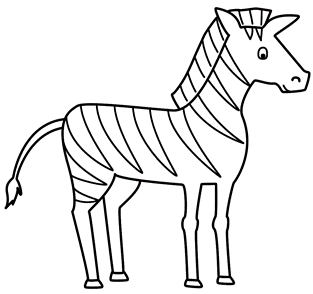 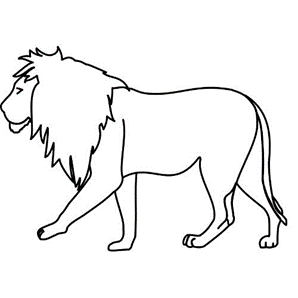 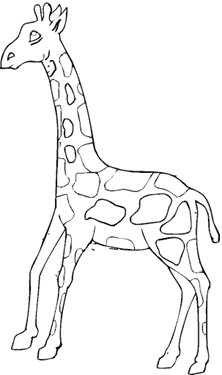 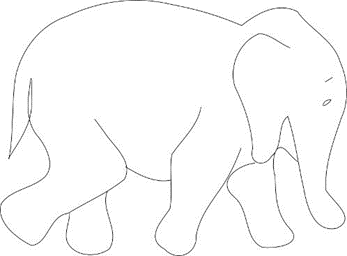 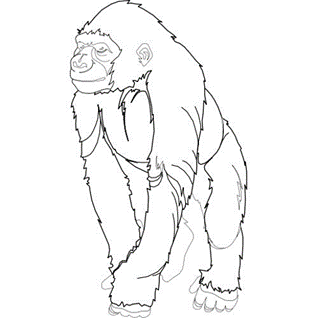 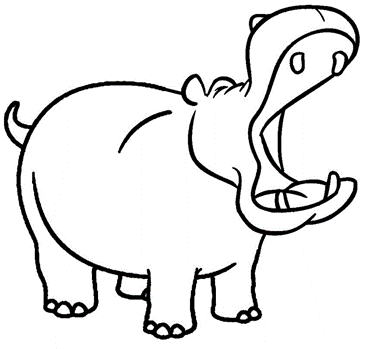 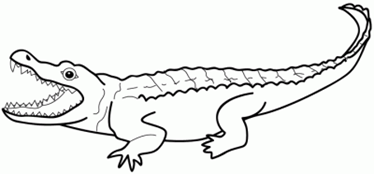 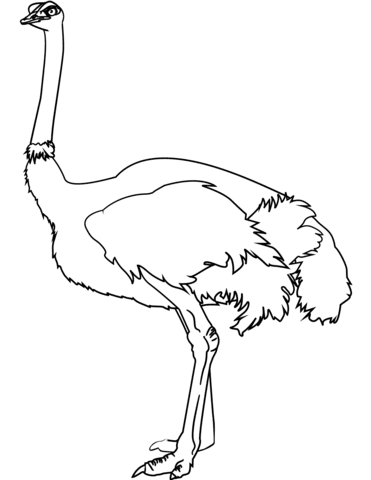 ŻYRAFALEW SŁOŃ MAŁPAHIPOPOTAMGEPARDKROKODYLSTRUŚZEBRAMAŁPA * GEPARD * STRUŚ * ZEBRA * LEW * HIPOPOTAM * ŻYRAFA * SŁOŃŻYRAFALEW SŁOŃ MAŁPAHIPOPOTAMGEPARDKROKODYLSTRUŚZEBRA